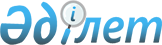 О выделении средств из резерва Правительства Республики КазахстанПостановление Правительства Республики Казахстан от 22 июля 2005 года N 764

      В соответствии с  Законом  Республики Казахстан от 2 декабря 2004 года "О республиканском бюджете на 2005 год",  постановлением  Правительства Республики Казахстан от 27 декабря 2004 года N 1405 "Об утверждении Правил использования средств резервов Правительства Республики Казахстан и местных исполнительных органов" Правительство Республики Казахстан  ПОСТАНОВЛЯЕТ: 

      1. Выделить Министерству финансов Республики Казахстан из резерва Правительства Республики Казахстан, предусмотренного в республиканском бюджете на 2005 год, на неотложные затраты 2215888 (два миллиона двести пятнадцать тысяч восемьсот восемьдесят восемь) тенге для исполнения решения Сарыаркинского районного суда города Астаны от 26 декабря 2003 года о взыскании заработной платы в пользу лиц согласно приложению к настоящему постановлению. 

      2. Настоящее постановление вводится в действие со дня подписания.        Премьер-Министр 

      Республики Казахстан Приложение             

к постановлению Правительства   

Республики Казахстан        

от 22 июля 2005 года N 764      

  Перечень взыскателей 
					© 2012. РГП на ПХВ «Институт законодательства и правовой информации Республики Казахстан» Министерства юстиции Республики Казахстан
				N 

п/п Наименование 

судебного органа и 

дата решения Ф.И.О. истца Сумма за 

вычетом 

госпошлины 

(тенге) Госпошлины 

(тенге) 1 2 3 4 5 1 Решение Сарыаркинс- 

кого районного суда 

города Астаны от 

26.12.2003 г., пос- 

тановление Коллегии 

по гражданским де- 

лам суда города 

Астаны от 14.01. 

2003 г. Канаев Д.А. 262780 2 Решение Сарыаркинс- 

кого районного суда 

города Астаны от 

26.12.2003 г., пос- 

тановление Коллегии 

по гражданским де- 

лам суда города 

Астаны от 14.01. 

2003 г. Курбанов М. 148119 3 Решение Сарыаркинс- 

кого районного суда 

города Астаны от 

26.12.2003 г., пос- 

тановление Коллегии 

по гражданским де- 

лам суда города 

Астаны от 14.01. 

2003 г. Ливинская Н.В. 98537 4 Решение Сарыаркинс- 

кого районного суда 

города Астаны от 

26.12.2003 г., пос- 

тановление Коллегии 

по гражданским де- 

лам суда города 

Астаны от 14.01. 

2003 г. Халева Т.В. 113684 5 Решение Сарыаркинс- 

кого районного суда 

города Астаны от 

26.12.2003 г., пос- 

тановление Коллегии 

по гражданским де- 

лам суда города 

Астаны от 14.01. 

2003 г. Клюкова Н.А. 110340 6 Решение Сарыаркинс- 

кого районного суда 

города Астаны от 

26.12.2003 г., пос- 

тановление Коллегии 

по гражданским де- 

лам суда города Астаны от 14.01. 

2003 г. Дубов А.Н. 151798 7 Решение Сарыаркинс- 

кого районного суда 

города Астаны от 

26.12.2003 г., пос- 

тановление Коллегии 

по гражданским де- 

лам суда города 

Астаны от 14.01. 

2003 г. Шрейнер В.Х. 268908 8 Решение Сарыаркинс- 

кого районного суда 

города Астаны от 

26.12.2003 г., пос- 

тановление Коллегии 

по гражданским де- 

лам суда города 

Астаны от 14.01. 

2003 г. Соколов Ю.А. 364401 9 Решение Сарыаркинс- 

кого районного суда 

города Астаны от 

26.12.2003 г., пос- 

тановление Коллегии 

по гражданским де- 

лам суда города 

Астаны от 14.01. 

2003 г. Темный Ф.Ф. 322376 10 Решение Сарыаркинс- 

кого районного суда 

города Астаны от 

26.12.2003 г., пос- 

тановление Коллегии 

по гражданским де- 

лам суда города 

Астаны от 14.01. 

2003 г. Ласлова Г.М. 374945 Итого:                        2215888 Итого:                        2215888 Итого:                        2215888 Итого:                        2215888 